Appendix A Supplementary dataSupplementary Figure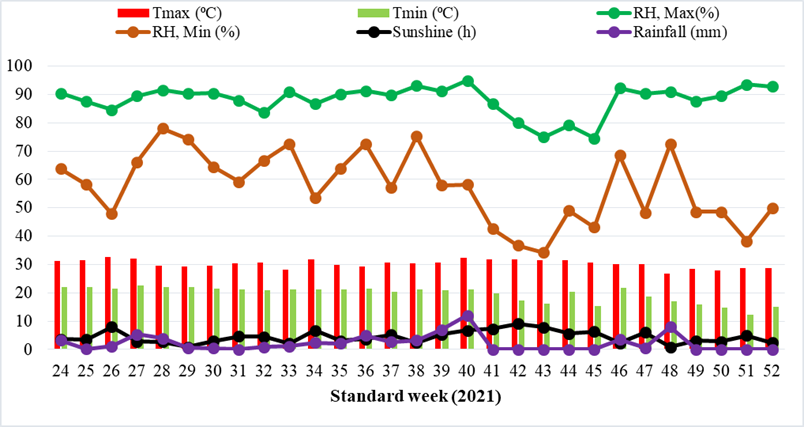 Fig. S1a: Agro-meteorological parameters prevailing during crop season 2021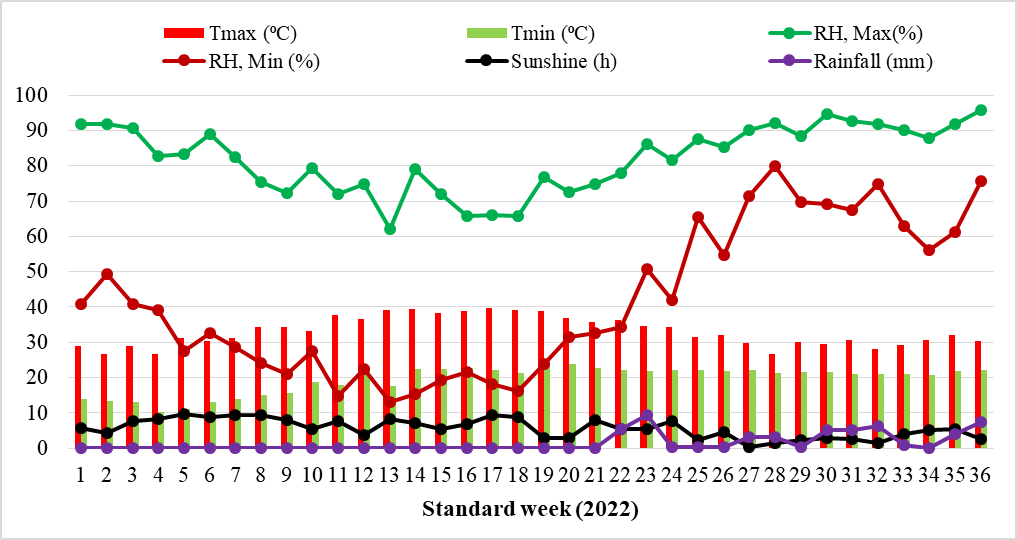 Fig. S1b: Agro-meteorological parameters prevailing during crop season 2022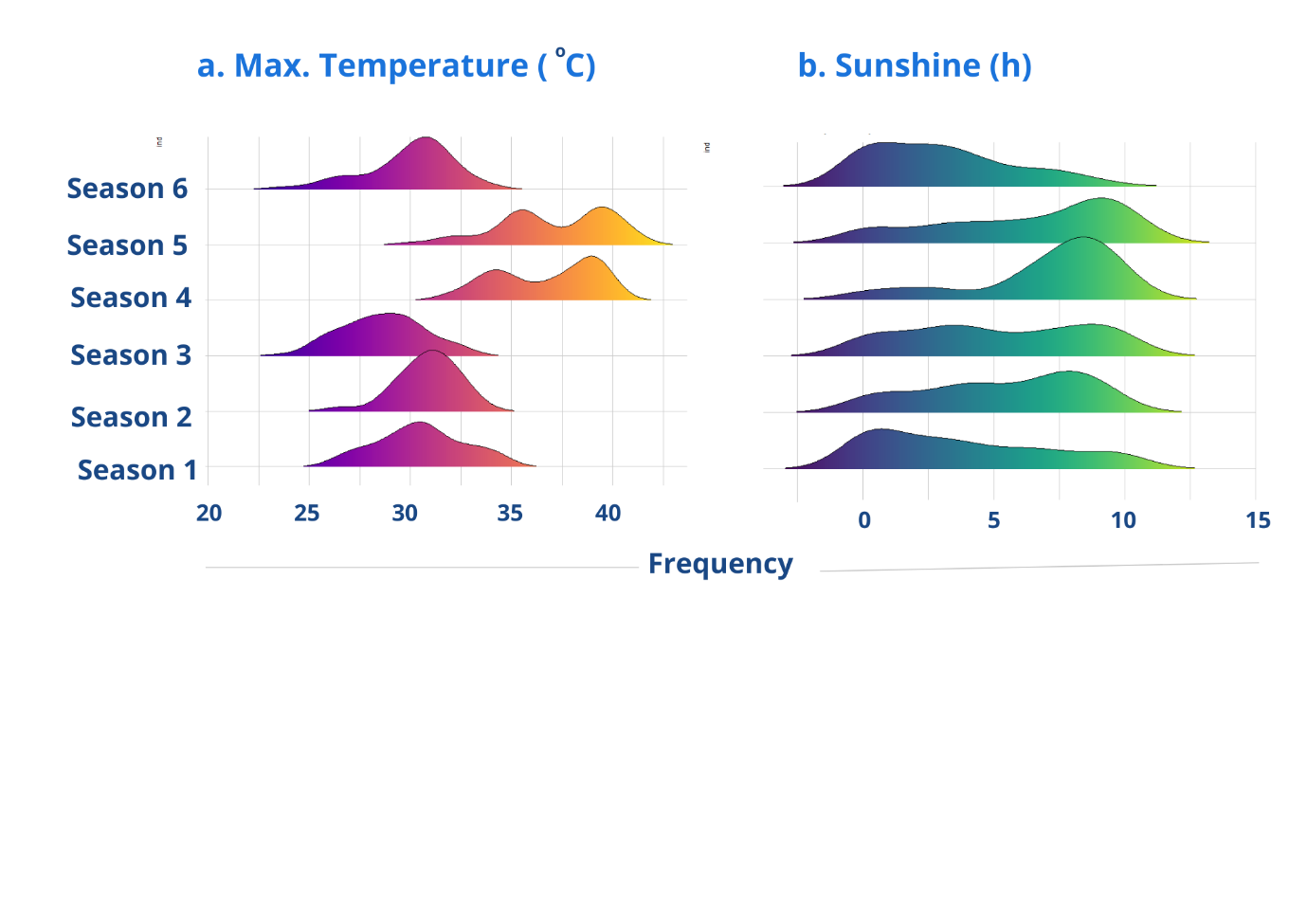 Fig. S2. Frequency distribution of (a). Maximum temperature (⁰C) and (b). Bright sunshine hours (h) during six crop seasons and the peak represents the maximum duration of maximum temperature and sunshine distribution throughout the crop seasonSupplementary TableTable S1: Details of seventy-four chickpea variety/germplasm lines of different maturity groups and released for different agro-ecological zone used for drought tolerant early maturing photo-thermo-insensitivity main screening studiesTable S2: Details of selected chickpea variety/germplasm lines and released for different agro-ecological zone used for drought tolerant early maturing photo-thermo-insensitivity studiesTable S3. Standard weekly agro-meteorological data during the crop seasons from June 2021-September 2022Table S4. Days to first flower and 50% flower of chickpea genotypes in all six seasons Note: Different letter in the same column indicate significant differences at p≤0.05Table S5. Days to first pod and 50% pod of chickpea genotypes in all six seasons Note: Different letter in the same column indicate significant differences at p≤0.05 Rabi  2020-21Rabi  2020-21Kharif  2021Kharif  2021S.NGenotypesYield (kg ha-1)Physiological maturity (duration)Yield (kg ha-1)Physiological maturity (days)1ICE 75501178±82Medium539±665±12ICE 15654-A947±89Early695±2463±13ICE 15654-B742±62Early675±2365±14ICE 15874-A989±49Early532±3568±15ICE 6565924±67Late0±079±26IPC 06-11716±76Early700±1963±17Digvijay871±62Late331±771±18SA 11058±97Late717±2665±19GBM 21071±73Late372±2473±210JG 111196±77Early804±1865±111MNK 1638±12Early467±1273±212GNG 663889±112Medium27±380±213SAKI 95161142±78Late520±6071±214RSG 888716±86Medium229±6275±315Pusa 212773±43Medium159±2180±016JG 24804±66Late186±2280±117Pusa 244809±89Late433±772±018BG 396631±58Late33±480±019CSJ 5151067±82Medium52±481±120BDG 75836±82Medium290±1679±121ICCV 96030822±72Late458±1070±122JG 12944±125Medium358±3173±123JG 315951±95Medium250±2971±024L 550884±99Late156±1679±125BG 276986±35Medium148±1679±126Pusa 240756±56Late146±6074±227RSG 896836±125Medium488±1776±528PG 5927±31Medium692±6170±229PG 1861091±67Early29±380±030Pusa Green 112813±113Late0±082±131JG 631089±105Medium310±6272±232Vishal1347±104Early796±5368±033ICC 49581178±107Medium443±1069±134JG 161364±92Early820±1369±135GNG 1581844±80Late39±580±036GNG 19581254±35Late522±580±137PBG 51062±27Medium434±1980±038ICCV 929441049±4Early942±3066±139BGM 408831±77Late0±081±140Pusa 10031129±93Medium408±2279±141DCP 92-3773±20Medium352±1375±142Pusa 3621138±100Late398±1775±143Sadabhahar371±116Late0±082±144Annigeri622±69Medium206±678±045GG-2618±75Medium247±3376±246CSJD 8962642±79Medium0±081±147Pusa 256495±43Medium394±1380±148Pusa 372395±110Late117±1779±149GNG 1488662±113Early356±2577±150Vaibhav593±4Medium14±1481±151Vijay829±81Early702±2768±252Pant G 114600±118Early200±377±253JG 14978±69Early811±1372±154JG 74649±46Medium573±3571±155ICC 15614651±104Medium622±2268±256DCP 93-3624±55Medium591±2072±257ICC 8950618±105Medium128±2379±158PG 114756±80Medium542±2371±259KWR 108489±33Medium404±2170±260PG 96006580±81 Medium578±2369±361GNG 2144445±53Medium284±1576±162GNG 2171887±23Medium705±7273±263L4 16289±69Medium0±080±164L4 25665±39Medium424±2273±265IPC2014-56353±62Late0±077±166IPC2014-92151±31Medium0±081±167IPC2014-88489±39Medium410±1777±168IPC2014-55493±84Late0±072±169IPC2015-44400±37Late11±1181±170IPC2011-33400±74Late0±081±171IPC2014-99722±47Medium604±1673±172IPC2015-22464±94Late0±081±173IPC2011-78331±107Late0±080±174IPC2011-61753±68Medium0±077±1C.D.217.9069.723.43SE(m)77.87724.6831.216SE(d)110.13534.9081.719C.V.17.4910.402.31S.NVariety/GermplasmDesi/KabuliMaturity Duration (days)Drought (tolerant/sensitive)Heat (tolerant/sensitive)DiseaseSeed ShapeDurationReleased forReleased by1MNK-1Kabuli100-105No earlier information, released for irrigated conditionNo earlier information, released for irrigated conditionNo earlier information, released for irrigated conditionBoldEarlySouth ZoneGulbarga, Karnataka2ICE 15654-ADesi100---SmallEarlyGermplasm lineNA3IPC 06-11Desi100---BoldEarlyGermplasm lineNA4JG-11110-115TolerantWilt resistant & moderately resistant to root rotBoldMedium5JG-14Desi100-105TolerantTolerantWilt resistantBoldEarlyCentral IndiaJNKVV, Jabalpur6JG-16Desi110TolerantWilt resistantBoldMediumCentral IndiaICAR-IARI, New Delhi7VishalDesi110-115TolerantBoldMediumWestern Maharashtra.MPKV, Rahuri8VijayDesi105-110TolerantSmallMediumMaharashtra, Madhya Pradesh and GujaratMPKV, RahuriSeasonStandard weekTemperature (⁰C)Temperature (⁰C)Relative Humidity (RH, %)Relative Humidity (RH, %)Bright Sunshine Hours(h)Rainfall(mm)PhotoperiodStandard weekMaxMinMaxMinBright Sunshine Hours(h)Rainfall(mm)(h)I. Kharif 2021(Jun 19 to Aug 30)2431.2922.0190.4363.863.643.2013.09I. Kharif 2021(Jun 19 to Aug 30)2531.5722.1187.5758.293.490.2013.10I. Kharif 2021(Jun 19 to Aug 30)2632.6121.5384.5747.867.941.1413.09I. Kharif 2021(Jun 19 to Aug 30)2732.0122.6989.4366.142.875.4013.06I. Kharif 2021(Jun 19 to Aug 30)2829.5721.9991.5778.002.634.0013.02I. Kharif 2021(Jun 19 to Aug 30)2929.2321.9390.2974.290.940.6012.96I. Kharif 2021(Jun 19 to Aug 30)3029.4621.5490.4364.572.940.4312.89I. Kharif 2021(Jun 19 to Aug 30)3130.5021.2488.0059.144.590.0312.80I. Kharif 2021(Jun 19 to Aug 30)3230.5620.9183.5766.714.540.8612.71I. Kharif 2021(Jun 19 to Aug 30)3328.2021.2791.0072.572.111.1712.60I. Kharif 2021(Jun 19 to Aug 30)3431.8921.2486.7153.436.812.4312.49I. Kharif 2021(Jun 19 to Aug 30)3529.9321.1990.1463.863.142.0912.38II. Late Kharif 2021(Aug 30 19 to Nov 22)3629.3321.4191.2972.573.704.9412.26II. Late Kharif 2021(Aug 30 19 to Nov 22)3730.7020.3689.7157.145.202.6612.14II. Late Kharif 2021(Aug 30 19 to Nov 22)3830.2621.2093.1475.292.363.3112.01II. Late Kharif 2021(Aug 30 19 to Nov 22)3930.7320.9191.1458.005.397.0611.89II. Late Kharif 2021(Aug 30 19 to Nov 22)4032.2721.2694.8658.296.7012.0611.77II. Late Kharif 2021(Aug 30 19 to Nov 22)4131.8419.7486.7142.577.330.0011.65II. Late Kharif 2021(Aug 30 19 to Nov 22)4231.9117.3680.0036.719.160.0011.53II. Late Kharif 2021(Aug 30 19 to Nov 22)4331.6016.0775.0034.297.890.0011.42II. Late Kharif 2021(Aug 30 19 to Nov 22)4431.4420.2179.1449.005.560.0011.32II. Late Kharif 2021(Aug 30 19 to Nov 22)4530.5615.1974.5743.166.340.0011.22II. Late Kharif 2021(Aug 30 19 to Nov 22)4630.2421.6192.2968.572.273.4911.13III. Rabi 2021-22(Nov 17 19 to Feb 12)4730.1718.7690.2948.296.010.6311.06III. Rabi 2021-22(Nov 17 19 to Feb 12)4826.7116.9491.0072.430.838.0011.00III. Rabi 2021-22(Nov 17 19 to Feb 12)4928.4115.8987.7148.573.170.0010.96III. Rabi 2021-22(Nov 17 19 to Feb 12)5027.8414.8489.4348.572.860.0010.93III. Rabi 2021-22(Nov 17 19 to Feb 12)5128.7712.3793.5738.294.940.0010.92III. Rabi 2021-22(Nov 17 19 to Feb 12)5228.5915.1792.8649.862.370.0010.93III. Rabi 2021-22(Nov 17 19 to Feb 12)129.0113.7991.7140.715.570.0010.95III. Rabi 2021-22(Nov 17 19 to Feb 12)226.7313.4491.8649.434.330.0011.00III. Rabi 2021-22(Nov 17 19 to Feb 12)328.9413.0790.5740.867.790.0011.06III. Rabi 2021-22(Nov 17 19 to Feb 12)426.7410.2882.6339.138.190.0011.13III. Rabi 2021-22(Nov 17 19 to Feb 12)531.1611.2183.4327.439.770.0011.22III. Rabi 2021-22(Nov 17 19 to Feb 12)630.4613.0489.1432.718.810.0011.31III. Rabi 2021-22(Nov 17 19 to Feb 12)731.3414.0082.4328.719.430.0011.42IV. Summer 2022(Feb 19 to Apr 26)834.2114.9675.4324.009.340.0011.53IV. Summer 2022(Feb 19 to Apr 26)934.2615.7072.2921.148.040.0011.64IV. Summer 2022(Feb 19 to Apr 26)1033.2118.8379.2927.435.340.0611.76IV. Summer 2022(Feb 19 to Apr 26)1137.6418.0071.8614.867.560.0011.89IV. Summer 2022(Feb 19 to Apr 26)1236.6721.7374.8622.433.790.0012.01IV. Summer 2022(Feb 19 to Apr 26)1339.1117.7462.0013.148.390.0012.13IV. Summer 2022(Feb 19 to Apr 26)1439.3622.3779.0015.297.170.0012.25IV. Summer 2022(Feb 19 to Apr 26)1538.1922.4772.0019.295.460.0012.37IV. Summer 2022(Feb 19 to Apr 26)1638.7922.7365.8621.576.910.1412.49IV. Summer 2022(Feb 19 to Apr 26)1739.6322.0766.1418.149.330.0012.60V. Early Kharif 2022(Apr 26 to Jun 17)1839.2421.2765.8616.148.830.0012.70V. Early Kharif 2022(Apr 26 to Jun 17)1938.9023.4676.8623.862.940.1112.80V. Early Kharif 2022(Apr 26 to Jun 17)2036.7923.7672.5731.572.990.0012.88V. Early Kharif 2022(Apr 26 to Jun 17)2135.7622.7074.8632.578.060.0012.96V. Early Kharif 2022(Apr 26 to Jun 17)2236.3022.0778.0034.435.535.4613.02V. Early Kharif 2022(Apr 26 to Jun 17)2334.4921.9986.2950.715.309.3413.06V. Early Kharif 2022(Apr 26 to Jun 17)2434.4022.2481.7142.007.810.2313.09VI. Kharif 2022(Jun 23 to Sep 07)2531.3922.2187.5765.432.330.3413.10VI. Kharif 2022(Jun 23 to Sep 07)2632.0621.8785.2954.714.430.2313.09VI. Kharif 2022(Jun 23 to Sep 07)2729.8122.0390.1471.430.393.0613.06VI. Kharif 2022(Jun 23 to Sep 07)2826.5321.3092.0080.001.503.0313.02VI. Kharif 2022(Jun 23 to Sep 07)2930.0421.7088.5769.712.270.3412.96VI. Kharif 2022(Jun 23 to Sep 07)3029.6321.4394.7169.292.945.0912.89VI. Kharif 2022(Jun 23 to Sep 07)3130.5721.0792.5767.432.665.1712.80VI. Kharif 2022(Jun 23 to Sep 07)3228.1020.9191.7174.861.576.1712.71VI. Kharif 2022(Jun 23 to Sep 07)3329.3320.9790.1463.004.130.8012.60VI. Kharif 2022(Jun 23 to Sep 07)3430.5420.6687.8656.005.200.0612.49VI. Kharif 2022(Jun 23 to Sep 07)3532.0921.8491.7161.145.394.0612.38VI. Kharif 2022(Jun 23 to Sep 07)3630.4122.0795.8675.572.547.5112.26SeasonI. Kharif 2021(Jun 19 to Aug 30)I. Kharif 2021(Jun 19 to Aug 30)II. Late Kharif 2021(Aug 30 19 to Nov 22)II. Late Kharif 2021(Aug 30 19 to Nov 22)III. Rabi 2021-22(Nov 17 19 to Feb 12)III. Rabi 2021-22(Nov 17 19 to Feb 12)IV. Summer 2022(Feb 19 to Apr 26)IV. Summer 2022(Feb 19 to Apr 26)V. Early Kharif 2022(Apr 26 to Jun 17)V. Early Kharif 2022(Apr 26 to Jun 17)VI. Kharif 2022(Jun 23 to Sep 07)VI. Kharif 2022(Jun 23 to Sep 07)Temperature (⁰C)34.5/19.734.5/19.733.6/11.433.6/11.432.9/9.332.9/9.340.3/12.840.3/12.841.4/18.941.4/18.934.2/19.634.2/19.6Photoperiod (h)12.812.811.5311.5311.0611.0612.3712.3713.0213.0212.8012.80        Parameter→↓GenotypeDays to 1st flowerDays to 50 % flowerDays to 1st flowerDays to 50 % flowerDays to 1st flowerDays to 50 % flowerDays to 1st flowerDays to 50 % flowerDays to 1st flowerDays to 50 % flowerDays to 1st flowerDays to 50 % flowerMNK-1MNK 140.5a43.0abc43.0b48.0b44.5b52.5ab33.5c37.5e34.0bc36.0e31.0c35.0dICE 15654-A39.0b41.5c39.0c42.3c41.0d50.5b34.0c38.0de33.0cd38.5d30.5cd37.5cIPC 06-1140.5a41.5c37.0e49.0ab40.5d50.5b34.0c40.0c32.0d38.5d26.5e34.0dJG-1139.0b42.0bc47.0a50.5a40.5d52.5ab33.0c39.0cd33.0cd40.5ab39.0a42.0bJG-1440.0ab44.0ab37.0d48.5ab40.0d52.0ab32.0d40.0c32.5d39.0cd28.5de36.0cdJG-1641.0a45.0a47.5a50.5a48.5a54.5a41.0ab45.0a34.5ab40.0bc33.5b43.5bVishal40.5a44.0abc44.5b49.5ab42.5c52.0ab42.0a44.0ab35.5a41.5a35.5b47.5aVijay40.5a45.0a47.5a49.5ab43.5bc53.5a40.0b43.0b35.5ab41.5a38.5a42.5bC.D (0.05)1.22.02.42.41.32.61.31.41.01.22.42.4SE(m)0.30.00.70.70.40.80.40.40.30.40.70.7SE(d)0.51.01.01.00.51.10.50.60.50.51.01.0C.V.1.242.32.42.11.22.11.51.51.41.33.02.5SeasonI. Kharif 2021(Jun 19 to Aug 30)I. Kharif 2021(Jun 19 to Aug 30)II. Late Kharif 2021(Aug 30 19 to Nov 22)II. Late Kharif 2021(Aug 30 19 to Nov 22)III. Rabi 2021-22(Nov 17 19 to Feb 12)III. Rabi 2021-22(Nov 17 19 to Feb 12)IV. Summer 2022(Feb 19 to Apr 26)IV. Summer 2022(Feb 19 to Apr 26)V. Early Kharif 2022(Apr 26 to Jun 17)V. Early Kharif 2022(Apr 26 to Jun 17)VI. Kharif 2022(Jun 23 to Sep 07)VI. Kharif 2022(Jun 23 to Sep 07)Temperature (⁰C)34.5/19.734.5/19.733.6/11.433.6/11.432.9/9.332.9/9.340.3/12.840.3/12.841.4/18.941.4/18.934.2/19.634.2/19.6Photoperiod (h)12.812.811.5311.5311.0611.0612.3712.3713.0213.0212.8012.80           Parameter→↓GenotypeDays to 1st podDays to 50 % podDays to 1st podDays to 50 % podDays to 1st podDays to 50 % podDays to 1st podDays to 50 % podDays to 1st podDays to 50 % podDays to 1st podDays to 50 % podMNK 147.0a49.0ab50.0d56.0b53.0b56.0bc40.5c45.5c37.0c41.5d38.5c43.0eICE 15654-A44.0d46.5c42.3e47.8c48.5c55.0c40.5c44.0c37.0c42.0d44.5b52.0bIPC 06-1145.0bcd47.5bc51.0cd56.0b47.0c55.5bc40.5c44.5c38.0c42.0d38.0c45.0deJG-1144.5cd46.5c53.5abc60.0a48.5c56.5bc44.5b49.0b41.0ab44.0c44.5b46.0cdJG-1446.0abc48.0bc49.5d55.5b46.5c57.0b37.0d43.5c40.0b45.0bc38.5c48.0cJG-1646.5ab50.5a55.5a60.5a55.5a60.0a49.5a54.0a42.0a46.5a47.5a55.0aVishal47.5a47.0bc52.0bcd59.0a48.5c57.0b50.5a54.0a41.0ab46.0ab45.0b53.0abVijay47.5a48.0bc54.0ab59.0a51.0b59.0a50.5a55.5a41.0ab45.0bc44.5b51.0bC.D (0.05)1.62.22.82.42.41.82.722.81.81.52.22.3SE(m)0.50.60.80.720.70.50.80.80.50.40.70.7SE(d)0.80.91.11.021.00.81.11.20.80.60.91.0C.V.1.41.92.31.802.01.32.62.41.91.42.22.0